План проведения «Единого дня профилактики правонарушений»на территории муниципального образования «Тимерсянское сельское поселение» 19.06.2015 годаЗаместитель Главы администрацииМО «Цильнинский район», начальник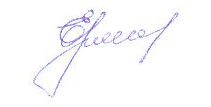 управления правового обеспечения                                                                    Т.И.ЕрмолаеваГлава МО «Цильнинский район»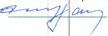 Х.В.Рамазанов10 июня   2015 года№ п/пНаименование мероприятияи место проведенияСрок исполненияИсполнителиИнформирование населения в средствах массовой информации, в информационно-телекоммуникационной сети Интернет о проведении «Единого дня профилактики правонарушений» на территории МО «Тимерсянское сельское поселение», местах и времени проведения профилактических мероприятий (сходов граждан, приёме граждан, тематических лекций и т.д.). За неделюдо проведенияАдминистрация  МО «Тимерсянское сельское поселение»*.Инструктаж участников «Единого дня профилактики правонарушений» на территории МО «Тимерсянское сельское поселение» : - обсуждение предстоящих мероприятий;- создание рабочих групп;- расстановка сил и средств (здание администрации)- инструктаж о мерах личной безопасности.(Цильнинский район с. Большое Нагаткино, ул. Садовая, д.4)8.00-9.00Администрация МО «Цильнинский район», инспекция УФСИН России по Цильнинскому району*,    ОМВД России по Цильнинскому району*, КПДН и ЗП  администрации МО «Цильнинский район»  , Управление Министерства здравоохранения и социального развития Ульяновской области в Цильнинском районе,  Отдел образования  администрации МО «Цильнинский район», Отдел культуры  и организации досуга населения администрации МО «Цильнинский район», ОГИБДД ОМВД России по Цильнинскому району*,   ПЧ-49*Мероприятия с воспитанниками детских садов :  Беседа «О правах ребёнка», спортивные мероприятия «Веселые старты»(МДОУ «Кукушечка» ,с. Верхние Тимерсяны)         09.00-11.00Отдел образования  администрации МО «Цильнинский район», Отдел культуры  и организации досуга населения администрации МО «Цильнинский район» Выставка книг «Букет трав против букета болезней» (с. Средние Тимерсяны-библиотека  )Выставка книг «Дисциплина и порядок-наши верные друзья»(с. Нижние Тимерсяны - библиотека)09.00-16.00 МУК « Цильнинская библиотечная система»5  Выставка детских  рисунков на антиалкогольную и антинаркотическую темы(СДК с. Средние Тимерсяны) Выставка рисунков и фотографий «Вот моя деревня»(СДК с. Верхние Тимерсяны)10.00-15.00Отдел образования  администрации МО «Цильнинский район» », КПДН и ЗП администрации МО «Цильнинский район», ОМВД России по Цильнинскому району*, Отдел культуры  и организации досуга населения администрации МО «Цильнинский район»6 Просмотр фильма "Мы за здоровый образ жизни",Флешмоб под девизом  "Без  законов нам нельзя - они лучшие друзья!!!"(школа с. Средние Тимерсяны)9.00-10.00, 10.00-10.40 Отдел образования администрации МО «Цильнинский район», КПДН и ЗП администрации МО «Цильнинский район», ОМВД России по Цильнинскому району*, 7Работа «горячей линии» по вопросам мер социальной поддержки9.00-12.00Управление Министерства здравоохранения и социального развития Ульяновской области в Цильнинском районе,  Комплексный центр социального обслуживания населения8Киноролик «Вредные привычки»(школа с. Верхние Тимерсяны) 11.30 -13.00Отдел образования  администрации МО «Цильнинский район», ОМВД России по Цильнинскому району* 9 Викторина "Знаешь ли ты свои права"(школа с. Нижние Тимерсяны) 13.00-14.00Отдел образования  администрации МО «Цильнинский район» , КПДН и ЗП администрации МО «Цильнинский район», ОМВД России по Цильнинскому району*  10   Народные игры и забавы (школа с. Средние Тимерсяны) 11.00-12.00 Отдел образования  администрации МО «Цильнинский район» 11Спортивные соревнования  "Один за всех и все за одного"(школа с. Верхние Тимерсяны)10.30-11.30Отдел образования  администрации МО «Цильнинский район12.Спортивные мероприятия  "Пешеход, дорога, водитель"(школа с .Нижние Тимерсяны)11.00-12.00Отдел образования  администрации МО «Цильнинский район13Выявление правонарушений на потребительском рынке, в сфере оборота алкогольной и спиртосодержащей продукции, по выявлению мест реализации табачной продукции несовершеннолетним.(с. Верхние Тимерсяны, с. Средние Тимерсяны, с. Нижние Тимерсяны) 9.00-18.00ОМВД России по Цильнинскому району*,администрация МО «Цильнинский район»,     добровольная дружина МО «Тимерсянское сельское  поселение»*.14Проведение профилактических мероприятий по недопущению нарушений правил дорожного движения водителями и пешеходами.( с. Верхние Тимерсяны, с. Средние Тимерсяны, с. Нижние Тимерсяны  )  09.00-17.00ОГИБДД ОМВД России по Цильнинскому району*, добровольная  дружина МО     «Тимерсянское сельское  поселение»*. 15Прием граждан по личным вопросам  (администрация МО «Тимерсянское сельское поселение»)10.00-12.00администрация МО «Цильнинский район», ,     Комплексный центр социального обслуживания населения КДНиЗП,служба судебных приставов  16Консультативная помощь гражданам по вопросам социальной поддержки населения(администрация МО «Тимерсянское сельское поселение»)10.00-13.00Управление  Министерства здравоохранения и социального развития Ульяновской области по Цильнинскому району,* отдел опеки и попечительства МУ КЦСОН17Патронат на дому несовершеннолетних, проживающих в замещающих семьях и семьях, находящихся в социально опасном положении(с. Верхние Тимерсяны)11.00-14.00 отдел опеки и попечительства МУ КЦСОН Отдел образования администрации МО «Цильнинский район», КПДН и ЗП администрации МО «Цильнинский район», ОМВД России по Цильнинскому району*18Собрание молодежи "Ответственность несовершеннолетних за административные правонарушения"(СДК с. Нижние Тимерсяны) 18.00-19.40Администрация МО «Тимерсянское сельское поселение», ОМВД России по Цильнинскому району*,  КПДН и ЗП администрации МО «Цильнинский район»   19Посещение и инструктаж по мерам пожарной безопасности  граждан и семей, находящихся в социально опасном положении, неблагополучных и проблемных семей, лиц, состоящих на профилактических учетах в органах внутренних дел.(с. Верхние Тимерсяны, с. Средние Тимерсяны, с. Нижние Тимерсяны ) 09.00-17.00КПДН и ЗП администрации МО «Цильнинский район», Управление Министерства здравоохранения и социального развития Ульяновской области в Цильнинском районе*, ПЧ-49* Ульяновской области, ОМВД России по Цильнинскому району*, добровольная пожарная дружина МО «Тимерсянское сельское  поселение»*.   20Проведение профилактического обхода участковыми уполномоченными полиции административных участков, выявление мест концентрации антиобщественных элементов, притонов для употребления наркотических средств (с. Верхние Тимерсяны, с. Средние Тимерсяны, с. Нижние Тимерсяны )10.00-18.00ОМВД России по Цильнинскому району*, администрация МО «Тимерсянское сельское  поселение »*, добровольная дружина МО «Тимерсянское сельское поселение»*.    21Проведение мероприятий по уничтожению мест произрастания конопли(скашивание)( (с. Верхние Тимерсяны, с. Средние Тимерсяны, с. Нижние Тимерсяны)11.30-16.00администрация МО «Тимерсянское сельское поселение»,  ОМВД России  по Цильнинскому району*22 Посещение одиноко проживающих граждан, инвалидов, семей с детьми инвалидами, участников ВОВ,  многодетных семей, беременных(с. Верхние Тимерсяны, с. Средние Тимерсяны, с. Нижние Тимерсяны12.00-15.00Управление Министерства здравоохранения и социального развития Ульяновской области в Цильнинском районе, администрация МО «Тимерсянское сельское  поселение »*, депутаты Советов депутатов поселения и района*23Проведение индивидуальных профилактических бесед с подростками, состоящими на учёте (с. Верхние Тимерсяны, с. Средние Тимерсяны, с. Нижние Тимерсяны )14.00-20.00 КПДН и ЗП администрации МО «Цильнинский район»,   ОМВД России  по Цильнинскому району*24Рейд по проверке сохранности ТМЦ (  с. Верхние Тимерсяны, с. Средние Тимерсяны, с. Нижние Тимерсяны)14.00-16.00ОМВД России  по Цильнинскому району* добровольная дружина МО «Тимерсянское сельское поселение»*.    25Проведение сходов граждан с участием сотрудников правоохранительных органов. (с. Верхние Тимерсяны, с. Средние Тимерсяны, с. Нижние Тимерсяны)14.00-16.00ОМВД России по Цильнинскому району*, ОГИБДД ОМВД России по Цильнинскому району*,администрация МО «Тимерсянское сельское  поселение »*     25Подведение итогов первого и второго этапа «Единого дня профилактики правонарушений» в МО «Цильнинский район».16.00-17.00Администрация МО «Цильнинский район»  ,администрация МО «Тимерсянское сельское  поселение »*     26Проверка мест компактного пребывания и компактного проживания иностранных граждан и лиц без гражданства, адресов массовой регистрации иностранных граждан и граждан Российской Федерации в жилых помещениях («резиновые дома (квартиры) с целью пресечения фактов нелегальной миграции и соблюдения санитарных норм проживания. (с. Верхние Тимерсяны, с. Средние Тимерсяны, с. Нижние Тимерсяны)17.00-22.00 ТП УФМС России по Цильнинскому району*,   ОМВД России по Цильнинскому району*,администрация МО «Тимерсянское сельское  поселение »*   ,    добровольная дружина  МО «Тимерсянское сельское  поселение »*     28Проведение рейдовых мероприятий в целях пресечения правонарушений, распития спиртных напитков, соблюдения требований законодательства о курении. (с. Верхние Тимерсяны, с. Средние Тимерсяны, с. Нижние Тимерсяны)17.00-22.00ОМВД России по Цильнинскому району*,       добровольная дружина МО «Тимерсянское сельское  поселение »* 29Осуществление контроля за исполнением обязанностей, запретов и ограничений лицами, которым судом установлен административный надзор, а также лицами, осужденными к мерам наказания без изоляции от общества, имеющими ограничения,запреты и обязанности(с. Верхние Тимерсяны, с. Средние Тимерсяны, с. Нижние Тимерсяны 21.00-23.00 инспекция УФСИН России по Цильнинскому району * , ОМВД России по Цильнинскому району* добровольная дружина МО   «Тимерсянское сельское поселение »* 30Патрулирование улиц и посещение общественных мест с целью пресечения правонарушений связанных с нахождением несовершеннолетних в позднее время без сопровождения взрослых(с. Верхние Тимерсяны, с. Средние Тимерсяны, с. Нижние Тимерсяны)21.00-23.00ОМВД России по Цильнинскому району*, КПДН и ЗП администрации МО «Цильнинский район»,  добровольная дружина МО «Тимерсянское сельское поселение »*  31Информирование населения о результатах проведения «Единого дня профилактики правонарушений» через средства массовой информации.В течение недели после проведенияАдминистрация МО «Цильнинский район»,  32Обобщение и представление информации о результатах проведения «Единого дня профилактики  правонарушений» на территории муниципального образования «Цильнинский района»25.06.2015Администрация МО «Цильнинский район»